<Date><Member Name><Member Address><City State Zip>Estimado(a) <Member Name>:Soy su coordinador de atención. No he podido comunicarme con usted por teléfono. Le escribo para pedirle a usted o a su representante autorizado que me llame al <phone number>. Si recibe mi correo de voz, deje un mensaje con su número de teléfono durante el día. Incluya una fecha y hora en la que pueda llamar. Si tiene deficiencias auditivas, llame al Servicio de Minnesota Relay al 711 o al 1-877-627-3848 (servicio de retransmisión de voz a voz). La razón por la que estoy tratando de comunicarme con usted es: Para programar una evaluación Para su control de los seis (6) meses Otro: <explanation of other reason> Por favor, llámeme tan pronto como reciba esta carta. Espero con interés hablar con usted.Atentamente,<Care Coordinator Name><Care Coordinator Job Title><County or Agency Name><Phone Number><Email Address>H2456_2638_082022 acceptedH5937_2638_082022_C 								U2638 C (08/2022) 									                   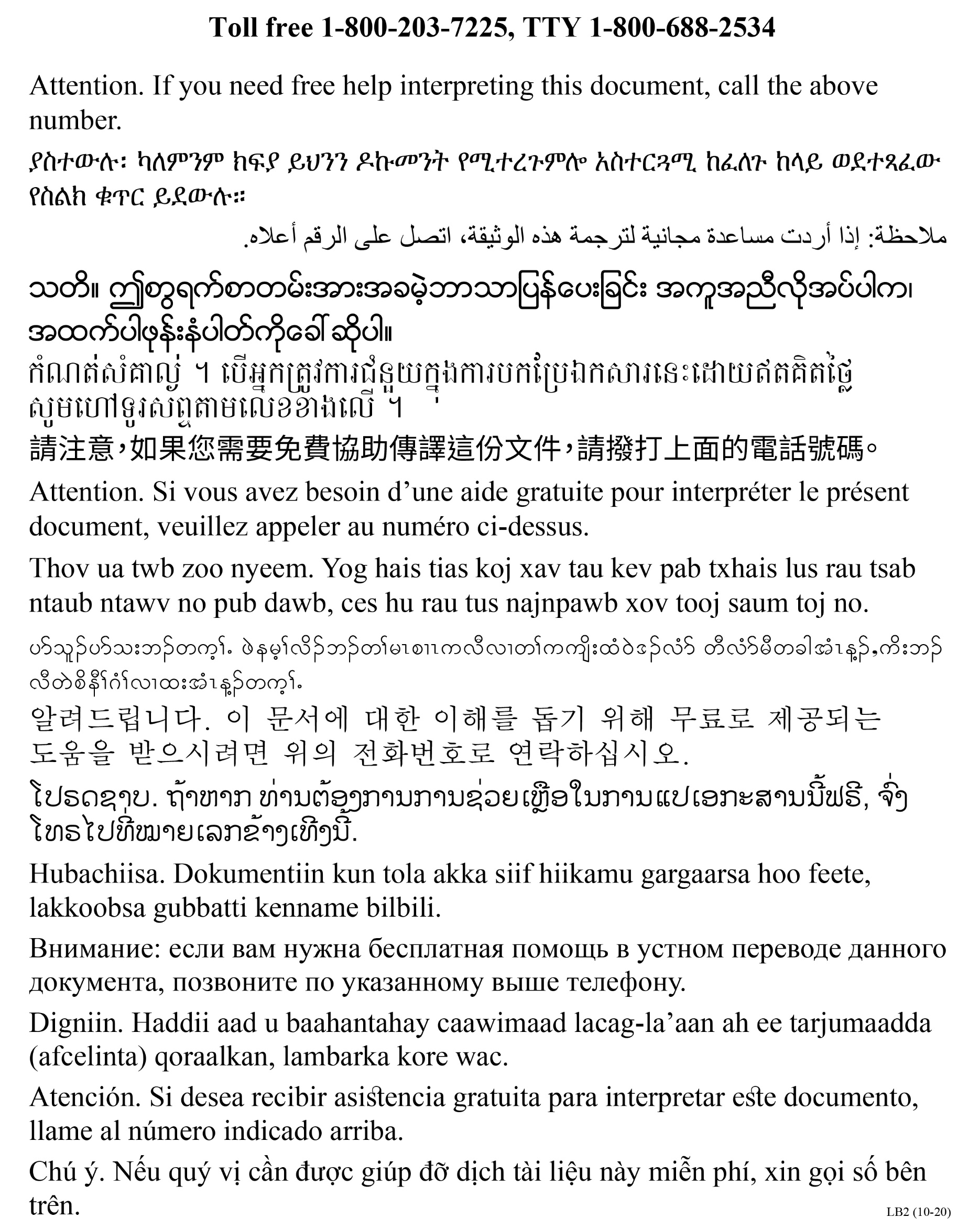 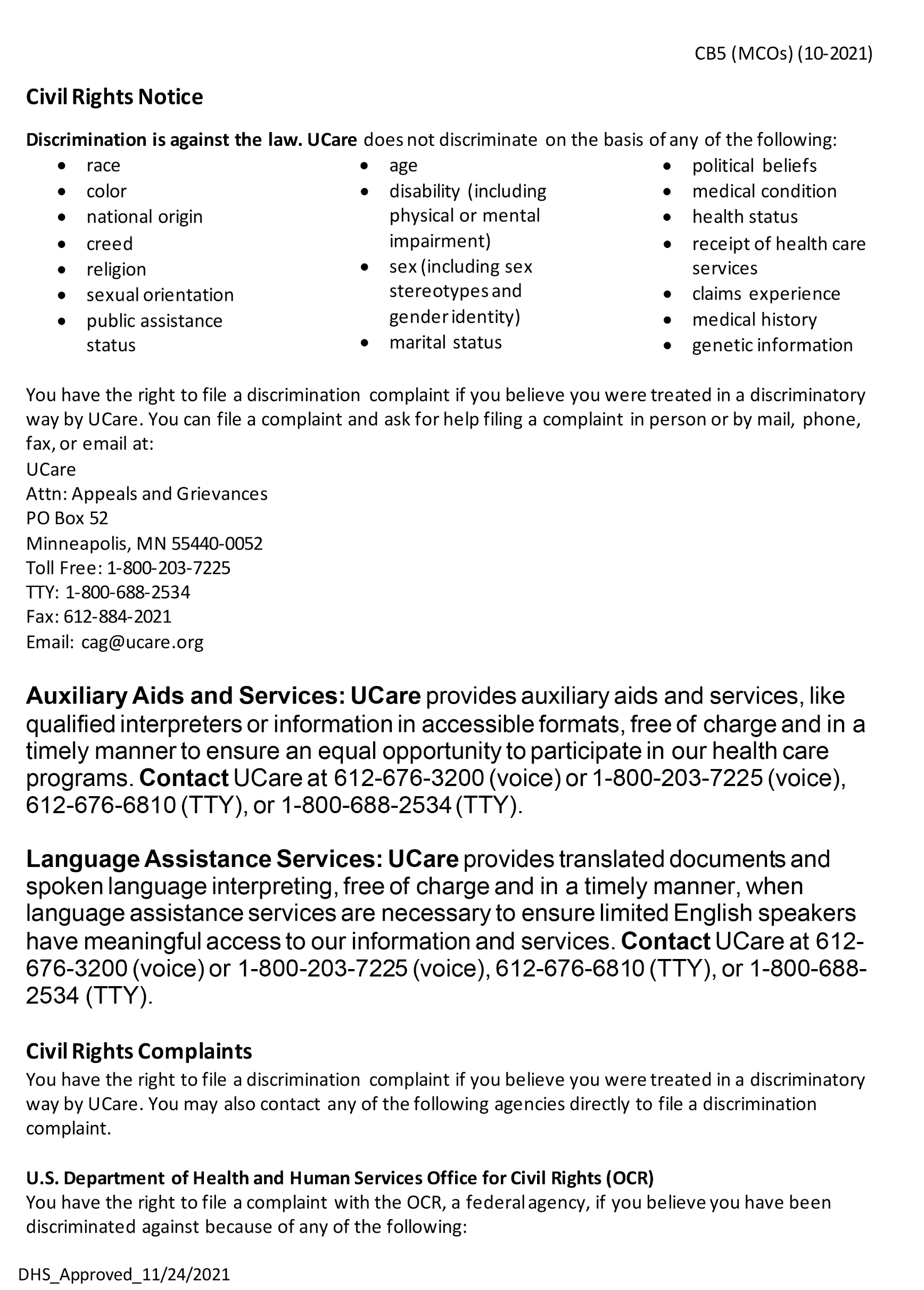 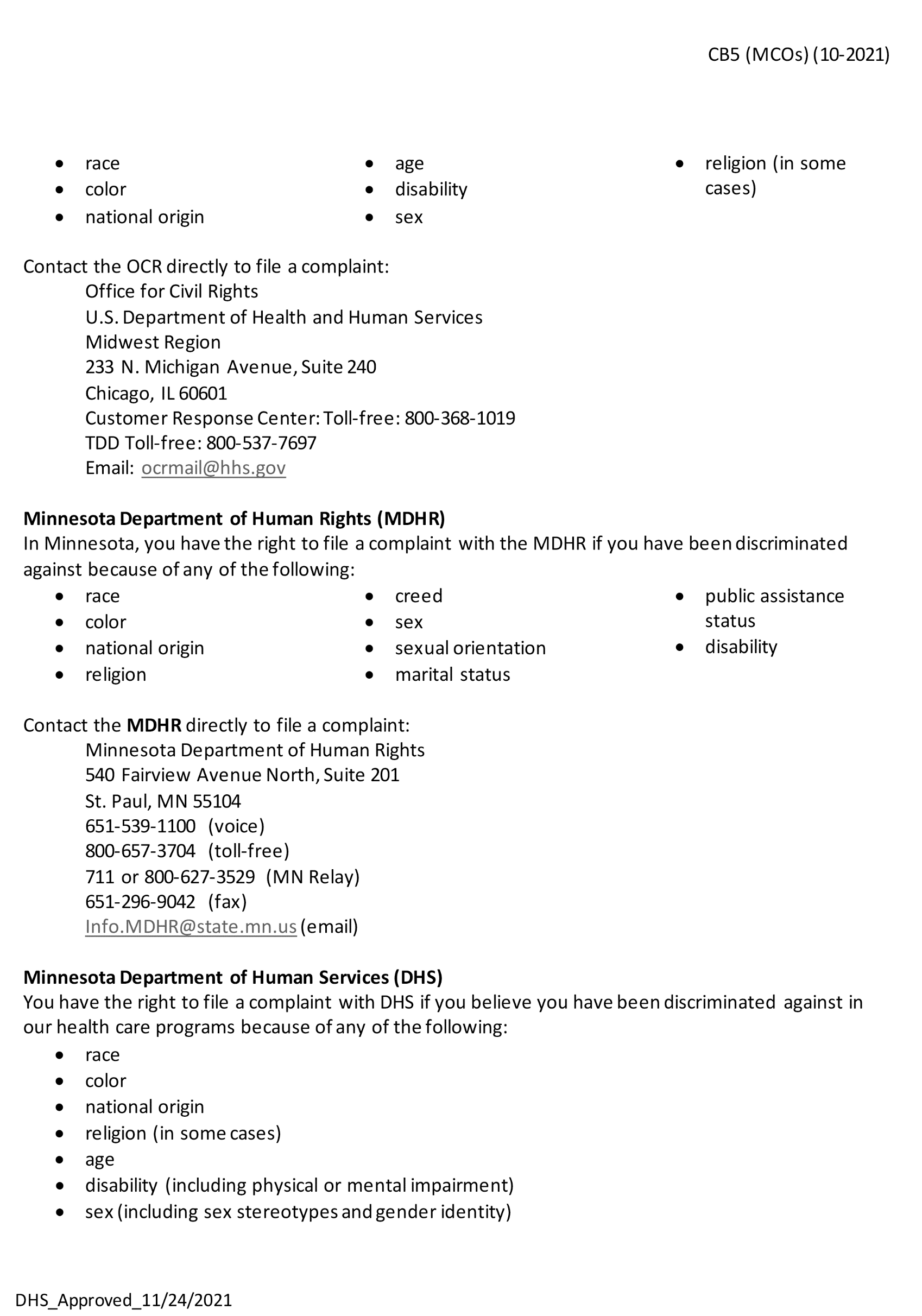 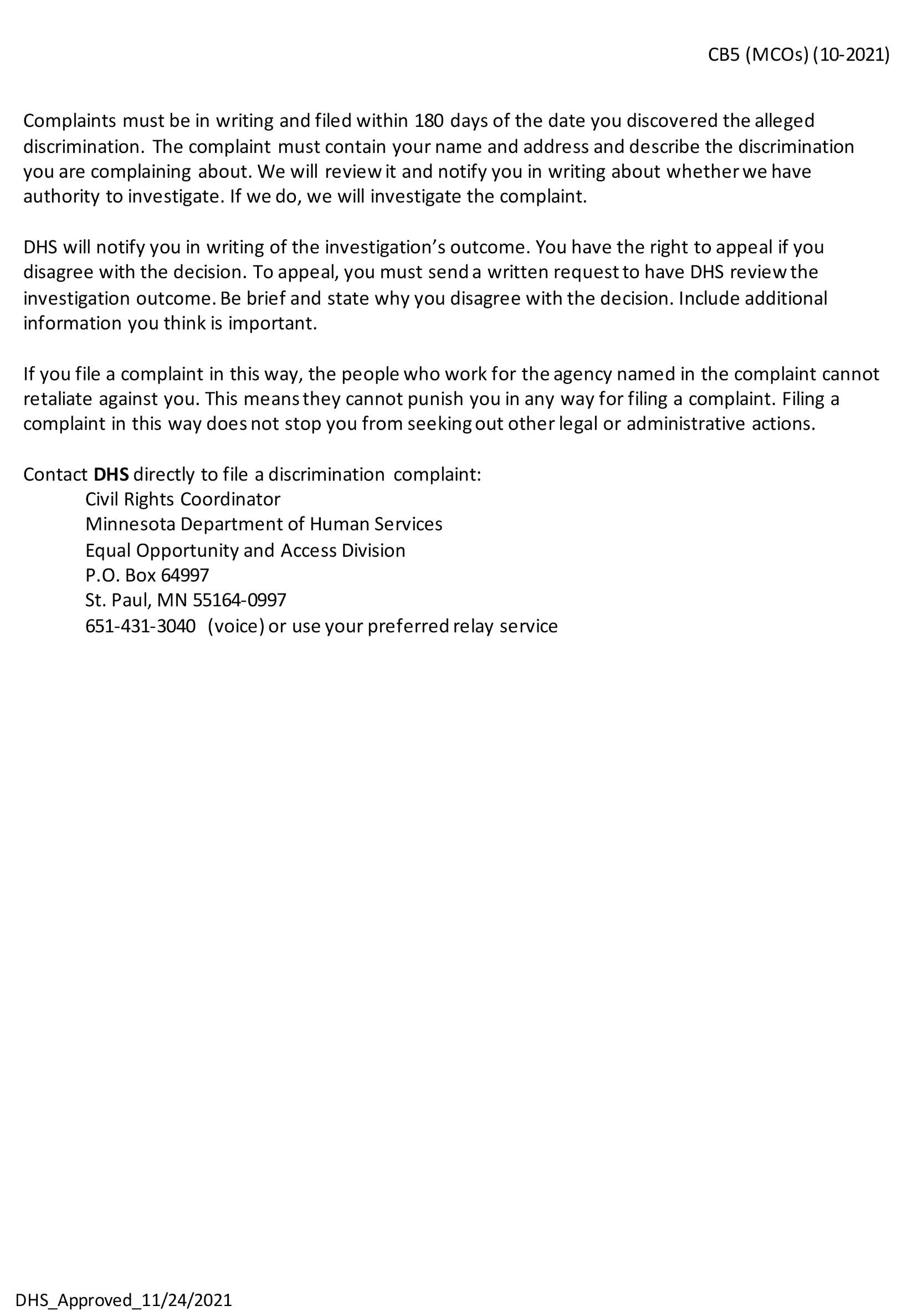 